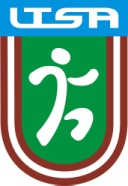 IEPRIEKŠĒJAIS PIETEIKUMSLTSA 25. gadu jubilejas kausa izcīņai volejbolā 2016. gada 6. februārīOrganizācija: _____________________________Organizācijas adrese:______________________________Komandas nosaukums: ____________________________Grupa: ___________________________Kontaktpersona: __________________________________Tālrunis: ______________________________E-pasts: _____________________________Datums: _____________        Paraksts: _________        _______________                                                                                                                                                    (vārds, uzvārds)Iepriekšpieteikumus nosūtīt līdz 2016 .gada 27. janvārim uz e-pastu ltsa@riga.lvDalības maksu apmaksāt līdz 2016. gada 31.janvārimLatvijas Tautas sporta asociācijaR.n. 40008022133Vaļņu iela 32, Rīga LV 1050Swedbank ASKonts No  LV75HABA0551034016276Kods 	      HABALV22